ТРЕТИ ФОЛКЛОРЕН ФЕСТИВАЛ  “ПЕСНИ И ТАНЦИ ОТ ЗЛАТИЯТА”ЗАЯВКА ЗА УЧАСТИЕ:Име на изпълнителя/колектива: ……………………….………………………...Организация/учебно заведение:………………………………………………...Адрес: ………………………………...............Ръководител:…………………………………Брой участници: …………………………...Лице за контакти:…………………………....…………………………………………….…..Телефон:……………………………………...e-mail: ………………………………....……...Репертоар: ……………………………………………………………………………………………………Времетраене: ………………………..………..Предпочитан ден за участие: ...……………Дата: …………..2016 г. Подпис:……………….ТРЕТИ ФОЛКЛОРЕН ФЕСТИВАЛ“ПЕСНИ И ТАНЦИОТ ЗЛАТИЯТА”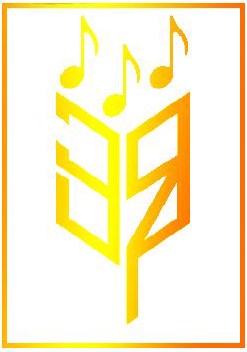 За контакти и повече информация:Тел: 09744 / 22 05GSM:  0879213223 – Мая Гуглина0882022018 – Маргарита БорисоваФакс: 09744 / 34 06E-mail: vdrmkmet@yahoo.com  ralo1891@@abv.bgОБЩИНА ВЪЛЧЕДРЪМиНЧ „РАЛО – 1891”ОРГАНИЗИРАТ:ТРЕТИ ФОЛКЛОРЕН ФЕСТИВАЛ“ПЕСНИ И ТАНЦИОТ ЗЛАТИЯТА”08-09.10.2016 г.гр. Вълчедръм